Language Arts: We’ve been learning the alphabet as we learn our classmates’ names. We sorted pictures beginning with the same letter sounds. We talked about three ways to read a book:Look at the pictures.Read the words.Retell the story.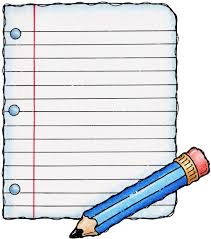 We are working on writing our first names using only a capital letter at the beginning and the rest of the letters lowercase.Math: KUSD has a new math program called Bridges. This week we worked on counting objects with five-frames and ten-frames. We learned poems as we practiced writing numbers. We compared attributes of classmates’ shoes and created a graph.At the end of each math lesson we do Work Place activities. Currently we are working with Unifix cubes, pattern blocks, polydrons, coins with counting mats, and geoboards.  Science: We are learning about the needs of plants and animals. When presented with a question we will do investigations to help us learn and problem solve together.Social Studies: We compared and contrasted rules at home and rules at school. The kindergarten classes will be going on a field trip to Green Meadows Farm on Wednesday, October 9th. The permission slip will be sent home next week. Chaperones must have a criminal background check on file in the office in order to chaperone.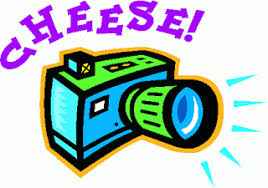 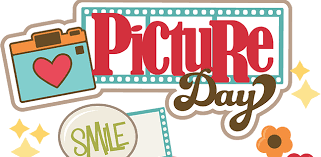 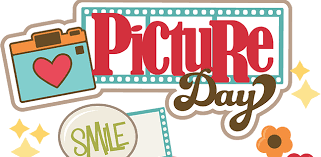 Dates to Remember:Monday, September 16th	Picture DayMonday, September 30th	Bridges Family Math Night (5:30 dinner, 6:00 program)Wednesday, October 9th	Green Meadows Field TripFriday, October 11th	Spirit & Popcorn DayFriday, October 18th PTO Fall Fest (5:30-8:00 pm)Have a wonderful weekend!